3-х комнатная квартира в ЖК "Красногорская Ривьера"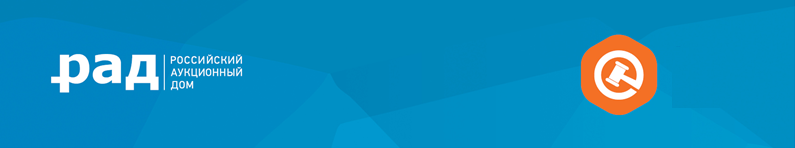 Адрес: Московская обл., Красногорский р-н, Красногорск г., Речная ул., д. 20, корп. 4, кв. 61 Тип торгов: АукционТекущая цена: 10 200 000.00 руб. Период проведения торгов:  Текст объявления: Квартира в Красногорске Предлагается на продажу квартира в ЖК «Красногорская Ривьера» в городе Красногорск. 3комнатная квартира общей площадью 100,8 кв.м. на 19 этаже 19-этажного дома по адресу: МО, г. Красногорск, ул. Речная, д. 20, корп. 4, кв. 61 Кадастровый номер: 50:11:0020303:1320 Жилой комплекс «Красногорская Ривьера» – это два трехсекционных монолитно-кирпичных дома переменной этажности (17-18-19) – корпуса №2 и №4, а также шестиэтажное офисное здание, в котором находится администрация Красногорска (корп. №3) и два пристроенных двухэтажных административных корпуса с объектами инфраструктуры. Вместе все здания образуют единый архитектурный ансамбль. Красно-коричневые и серые ограждения балконов и лоджий гармонично контрастируют со светлым облицовочным кирпичом внешних стен. В жилых корпусах представлены однокомнатные, двухкомнатные, трехкомнатные и четырехкомнатные квартиры площадью от 40 до 130 кв. м, которые продавались без отделки. Высота потолков – 2,85 м. Верхние этажи занимают пентхаусы с панорамным остеклением в угловых секциях с закругленным фасадом. Окна и балконные двери остеклены двухкамерными стеклопакетами, а лоджии – однокамерными. В каждом подъезде установлен пассажирский и грузопассажирский лифт OTIS, осуществляется видеонаблюдение, работает консьерж. Двухуровневый теплый подземный паркинг вмещает 186 автомобилей. Размер машиноместа – 5,5х2,5 м. Территория комплекса огорожена, внутри образуется просторный двор с газонами, деревьями, зоной отдыха с прогулочными дорожками и детской площадкой. На первом этаже дома расположены: детский сад «Фантазеры» для детей от 1,5 до 5 лет, центр раннего развития «Академия нескучных наук», театральная студия «Школа Гардемаринов» и женский «Тонус-клуб». Поблизости работают: магазин товаров для детей, зоомагазин, «Красное и Белое», минимаркет, отделение Сбербанка, салон красоты, ателье. В корпусе №3 – двухэтажном административном здании, встроенном между жилыми корпусами комплекса, расположен фитнес клуб с бассейном и SPA-салоном. Напротив комплекса находится городская больница, рядом есть школа, супермаркеты «Авоська» и «Верный». За пятнадцать минут можно дойти до стадиона «Зоркий», спорткомплекса с теннисными клубом и Красногорского спортцентра, супермаркета «Дикси», кондитерской, торговых центров «Сливница» и «Солнечный рай». Жилой комплекс находится в одном из лучших районов города Красногорска, в окружении лесопарков и вблизи реки Банька, в 6,5 км от МКАД по Волоколамскому шоссе или в 9 км – по Новорижскому. Непосредственно около дома останавливаются маршрутные такси, которые довезут за двадцать минут до метро: №566 – до «Тушинской», №878 – до «Сходненской». На одном из автобусов и маршруток удобно будет доехать до станции «Павшино», а за 30-40 минут можно дойти пешком до метро «Митино», расположенного в трех километрах от дома. Рядом находятся две плотины с пляжем и платной рыбалкой, Черневский и Губайловский лесопарки, лыжный стадион с лесными трассами зимой и велодорожками летом, Красногорский парк культуры и отдыха.Права на здание: СобственностьСсылка на сайт: https://auction-house.ru/catalog/l-30000056248/Ссылка на торги: https://sales.lot-online.ru/e-auction/auctionLotProperty.xhtml?parm=organizerUnid=1;lotUnid=960000277301;mode=just  Менеджер по продажам: Халитов Александр Мансурович
+79197782622
halitov@auction-house.ru